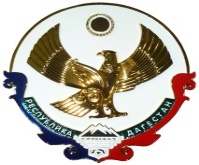 МУНИЦИПАЛЬНОЕ БЮДЖЕТНОЕ   ОБЩЕОБРАЗОВАТЕЛЬНОЕ  УЧРЕЖДЕНИЕ«АГАЧАУЛЬСКАЯ  СРЕДНЯЯ ОБЩЕОБРАЗОВАТЕЛЬНАЯ  ШКОЛА им. Габилова  Г.А».КАРАБУДАХКЕНТСКОГО  РАЙОНА РД       от «06/04/-2020г.                                                                                               № 13.В соответствии с   приказом   Управления образования МР «Карабудахкентский район» № 33 от 06.04.2020г.и в целях предупреждения распространения короновирусной инфекции ,вызванной COVID 19  Приказываю:1.Обеспечить переход  МБОУ «Агачаульская СОШ» на дистанционное обучение в период с 06.04.2020г. по 30.04.2020г. 2.Назначить ответственными за организацию  дистанционного обучения   заместителей .директора Гаджиеву Б.Б.,Узаирову А.Г ,Османову Г.О  3.Разработать план мероприятий по обеспечению перехода ОО на дистанционное обучение3.1 Внести изменения в локальные  акты по вопросам организации и осуществления дистанционного обучения4. Классным руководителям ,социальному педагогу и педагогу психологу организовать и провести разъяснительные и консультативные работы с родителями обучающихся по вопросам организации дистанционного обучения  5.Контроль за исполнением приказа оставляю за собой.                 Директор школы:	                      Узаиров А.С.